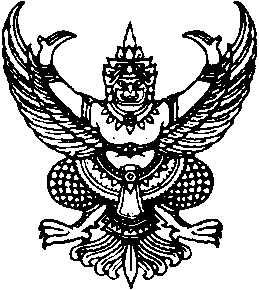 ประกาศองค์การบริหารส่วนตำบลรอบเมือง         เรื่อง  รายงานผลการจัดซื้อจัดจ้างหรือการจัดหาพัสดุประจำปี 2565-----------------------------------------------------------------------------องค์การบริหารส่วนตำบลรอบเมือง ได้จัดทำรายงานผลการจัดซื้อจัดจ้างหรือการจัดหาพัสดุประจำปี 2565 เพื่อให้สอดคล้องและเป็นไปตามแผนปฏิบัติการจัดซื้อจัดจ้างของปีงบประมาณ 2565 (รายละเอียดตามเอกสารแนบท้ายประกาศ)    จึงประกาศมาเพื่อทราบโดยทั่วกัน                                                  ประกาศ ณ วันที่  15  เดือนมีนาคม  พ.ศ. 2566						     (นางจิราพร   เกษมทรัพย์)	                    นายกองค์การบริหารส่วนตำบลรอบเมืองรายงานผลการจัดซื้อจัดจ้างหรือการจัดหาพัสดุประจำปี 2565องค์การบริหารส่วนตำบลรอบเมืองรอบเมือง ได้จัดทำรายงานผลการจัดซื้อจัดจ้างหรือการจัดหาพัสดุประจำปี 2565  เพื่อให้สอดคล้องและเป็นไปตามแผนปฏิบัติการจัดซื้อจัดจ้างของปีงบประมาณ 2565  โดยการจัดซื้อจัดจ้างหรือการจัดหาพัสดุประจำปี 2565  แยกได้ ดังนี้ 1. โครงการตามข้อบัญญัติและตั้งจ่ายรายการใหม่ ประจำปีงบประมาณ 25651.1 โครงการจัดซื้อ      จำนวน      243      โครงการ1.2 โครงการจัดจ้าง     จำนวน      259      โครงการ2. โครงการจ่ายขาดทุนสำรองเงินสะสม ประจำปีงบประมาณ 25652.1 โครงการจัดซื้อ     จำนวน                   โครงการ2.2 โครงการจัดจ้าง    จำนวน          8       โครงการ3. โครงการงานโครงสร้างพื้นฐาน ประจำปีงบประมาณ 25653.1 โครงการจัดซื้อ     จำนวน                   โครงการ3.2 โครงการจัดจ้าง    จำนวน        24       โครงการ					รวมทั้งสิ้น          534       โครงการ